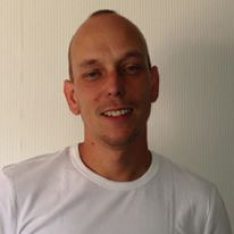 Desmond van der WindenSenior Linux and ICT EngineerNaam:Desmond van der Winden Geboortedatum:03-08-1980 Adres:Krammer 8, 3232 HE Brielle Telefoon:+31(0)6 55 559 559 Email:info@ictengineer.nl Website:https://www.ictengineer.nl Freelance IT Engineer en manager met meer dan 20 jaar IT ervaring. Project management, gecertificeerd Windows en Linux beheerder. Gecertificeerd Cryptocurrency expert en Blockchain Engineer.Curriculum vitaeCurriculum vitaeJanuari 2019 - huidig TNO DevOps Engineer - GitLab EngineerIn 1932 is bij wet de Nederlandse Organisatie voor toegepast-natuurwetenschappelijk onderzoek opgericht: TNO. Het doel van TNO is om kennis toepasbaar te maken voor bedrijven en overheden.
– Senior Linux Administrator and CI/CD Implementor
- Beheren van migratieplatform tussen SVN, GIT en GITHub naar nieuw ontwikkeld platform
- Ontwikkeling en ontwerpen van een nieuw platform voor het lanceren van applicaties op basis van Github
- Werkzaam in beveiligde omgeving
- B-Screening Verklaring Geen Bezwaar (VGB) en Verklaring Omtrent Gedrag (VOG)December 2018 - huidig Decentralized Crypto Token Crypto Adviseur - Technisch Blockchain Ontwikkelaar- Blockchain adviseur
- Netwerk adviseur
- Crypto Adviseur
- Netwerk BeheerderFebruari 2017 - huidig Serverion DevOps Engineer - Linux AdministratorWebhosting bedrijf voor high-end klanten volledig draaiend op SSD Linux Servers met High Availability en load balancing.
- Configureren en beheren van Linux Servers
- Beheer van Ansible, Openstack, Subversion en GIT
- Beheren van HA Clusters
– VMWare Virtual Server Beheer
- Opzetten en beheren van netwerk (intern en extern)
- Configureren van verkeer en peering via Cisco routers
- Ontwikkeling van facturatie systeem gekoppeld aan webhosting administratieJanuari 2017 - huidig BitBauer Zurich Technical Blockchain AdvisorMeer dan 5 jaar ervaring in Blockchain Technology. Wij zijn geverifieerde Blockchain Experts.
- Technisch adviseur
– Blockchain Advisor
- Gecertificeerd Crypto EngineerOctober 2016 - April 2018 Regent Mobile Security Windows and Linux EngineerRegent Mobile is een onderdeel van Regent Mobile Security en houdt zich bezig met het traceren en op afstand lezen en loggen van data uit mobiele objecten. Wij noemen dit ‘Connecting Mobile Assets’. Regent Mobile is (inter)nationaal actief in verschillende branches zoals de bouw, transport, landbouwmechanisatie, automotive, marine maar ook in verschillende sectoren binnen de overheid en gemeenten.
- Senior Windows en Linux Beheerder
- Beheer van Linux en Windows Servers
- Uitrollen van nieuwe Linux en Windows omgeving voor veilige hosting van meldkamer systeem
– Microsoft Azure Management using ARM Shell for management purposes
- Gebruik van Microsoft Azure Resource Manager voor rapportage van resources en licentiebeheer
- Beheer platform van MySQL Master/Slave synchronisatie
- Cloud beheer Februari 2016 - Maart 2018 Ornion Senior System Beheerder en WebdevelopmentOrnion is een van de eerste bedrijven die op maat gebouwde mining rigs bouwt voor Ethereum en Bitcoin mining gebaseerd op snelle videokaarten. Met een netwerk van drukbezochte webwinkels gebaseerd op Magento worden duizenden Crypto fanaten bediend.
- Webdevelopment van compleet netwerk met 12 Magento 2.0 winkels
- Onderzoek en ontwikkeling van mining computers
- Installatie van complete mining farms op locatie
- Onderzoek, optimalisatie en overclocken van Nvidia en AMD videokaarten
- Klant relaties onderhouden
- Leiding geven aan 15 FTE'sAugustus 2015 - November 2018 LC Packaging International B.V. Linux systeem beheerderLC Packaging is de marktleider in Europa voor alle agri-culturele verpakkingen en bulk bags, FIBC en big bags. Als de freelance linux systeembeheerder ben ik verantwoordelijk voor het beheren van alle Windows en Linux hosting en applicatie servers.
- Installatie en beheer van Linux Servers onder CentOS
- Migraties en beheren van Linux servers en services
- Consultancy en ondersteuning voor wensen van klant
- Opzetten van compleet uptime en performance platformAugustus 2015 - Januari 2018 

Blue Lemon B.V. Eigenaar en project managementBlue Lemon B.V. is een compleet development en IT onderneming. Diensten als het bouwen van Magento webshops, Wordpress websites, iOS en Android apps tot het beheren en uitrollen van computer netwerken met meer dan 200 werkstations op diverse locaties. Blue Lemon levert haar diensten met een team van ZZPers en specialisten.
- Leidinggevende ontwikkeling en beheer
- Klant relaties en public relations
- Project management webontwikkeling
- Scrum master voor devops team
- Implementatie en hoofd beheerder van OpenStack omgevingMei 2014 - Juli 2017 Holland Garden B.V. Interim DirecteurHolland Garden B.V. was een bedrijf welke zich specialiseerde in het online verkopen van grind, tegels, stenen en aarde middels Bigbags. Ik was verantwoordelijk voor alle stromingen binnen het bedrijf en de online marketing en sales.
- Beheer van Magento winkel
- Online marketing werkzaamheden
- Interim Management
- Project Management
- Proces en bestelling monitoringMaart 2013 - Augustus 2015 Futuremind App International B.V. Ontwikkeling en project manager Als parttime project manager en core developer voor de iOS en Android App van 'The Journalist'. Deze app geeft de gewone burger de mogelijkheid het lokale nieuws direct van dichtbij te presenteren.
- iOS App ontwikkeling en implementatie
- Testen en beheer van infrastructuur op CentOS Linux met MariaDB en MySQL.
- Load Balancing Cluster beheer voor dataverkeer en beheer
- Schrijven van documentatie en uitdenken nieuwe onderdelen apps
- Leiding geven aan devops team
- Leiding geven aan 3 FTE'sJanuari 2013 - Juli 2015 Nitro Networks Algemeen directeurNitro Networks ontwikkeld volledige datacenter oplossingen. Afhankelijk van de situatie en de wensen van de klant. Alle diensten worden volledig professioneel uitgevoerd en worden en economische, betrouwbare en veilige datacenters opgeleverd.
- Management van bedrijf
- Uitschrijven technische en functionele ontwerpen
- Installatie datacentra
- Beheer van datacenter projectenFebruari 2011 - Augustus 2015 Tickles B.V. Eigenaar en project managementCo-founder en CEO van Tickles B.V.. Leidinggevende van alle commerciele activiteiten en technisch management. Beheren van een scrum team van 25 werknemers waarbij ontwikkeling en creativiteit boven aan het lijstje staat voor hoge kwaliteit webprojecten.
- Leiding geven aan complete onderneming op het gebied van webontwikkeling en vormgeving
- Project management voor multinationals en hoge omzet webwinkels
- Magento webontwikkeling
- Beheer van alle Linux systemen en GIT Ontwikkelingsplatformen
- Sturing geven aan interne scrum teams
- Bedrijfsleider voor werknemers (Human Resources)
- Leiding geven aan 25 FTE'sApril 2004 - Juni 2017 MobilityCentre Volvo Freelance Netwerk BeheerderFreelance systeem en netwerk beheerder voor de grootste Volvo dealer in de regio Rotterdam. In de huidige positie het beheer voeren voor alle 100+ Windows desktops en diverse servers variërend van AS400, Linux en Windows. Mobilitcentre Volvo heeft 3 fysieke locaties verbonden via een glasvezelnetwerk.
- Windows systeem beheer en onderhoud
- Netwerk beheerder en beheer van glasvezelnetwerk via Vodafone netwerk
- Configuring en beheer routers en switches
- Systeem updates en gebruikers ondersteuning
- Project manager in IT ProjectenMei 2003 - September 2014 w3Media B.V. Eigenaar bedrijf - Linux BeheerderEigen webhosting onderneming met meer dan 300 Linux en Windows servers ondergebracht in 3 verschillende datacentra. Hoofdkantoor gevestigd in Datahouse Spijkenisse.
- Installatie en beheer van meer dan 300 servers op CentOS, Debian, FreeBSD en Windows
- Configuratie van switches en routers voor intern netwerk en BGP dataverkeer
- Oplossen van problemen voor gebruikers binnen webhosting omgeving
- Beheer van Gitlab platform en uitvoeren van migraties voor development klanten
- Datacenter installaties van servers
- Sales meetings met nieuwe klanten
- Project management en bedrijfsleider
- Leiding geven aan 3 FTE'sFebruari 2000 - September 2001 ServerShop Nederland B.V. Partner en Systeem beheerderIn 2000 was ServerShop de eerste en enige online retail winkel die complete server systemen verkocht binnen de Benelux. Vooraf geïnstalleerde servers welke direct gebruikt konden worden door klanten.
- Assembleren en installeren van webhosting rack servers
- Assemblage, installatie en optimalisatie van servers op basis van Red Hat Linux
- Klant ondersteuning en installaties in verschillende datacentra
- Programmeren van maatwerk PHP webshop met online betaalmogelijkheden
- Officieel SuperMicro partner en business developmentMei 1999 - Juni 2005 FuTec Systems B.V. Hoofd technische dienstAls hoofd technische dienst volledig verantwoordelijk voor de assemblage en voor installatie van servers en netwerken bij medische instellingen zoals ziekenhuizen, dokters, tandartsen, apotheken en huisartsenposten
- Aansturen van assemblage computer hardware
- Installatie van desktop computers en servers middels Microsoft Active Directory
- Implementatie van Windows Update Service
- Migraties en installatie van Microsoft Exchange projecten
- Beheerder van lokaal inpandig datacenter met 16 server kasten
- Aansturen van 4 FTE'sApril 1997 - Augustus 1998 UPC Nederland B.V. Freelance Netwerk BeheerderNetwerk en systeem beheerder voor mailservers, usenet servers en webservers op Red Hat Linux bij de grootste provider van Nederland in Amsterdam- Derdelijn support voor helpdesk en backoffice
- Beheren en onderhouden van servers voor optimale werkervaring
- Updaten van servers met laatste software en patch management
- Configureren van nieuwe servers en installatie hardware
- Leidinggevende aan klein team van 5 FTE'sAugustus 1997 - Mei 2000 Xventus Networks Eigenaar bedrijf - Linux BeheerderXventus Networks was een klein webhosting bedrijf met 4 server kasten in een Private Suite in Rotterdam. Als de grondlegger die de budget hosting vanuit Amerika naar Nederland bracht stond Xventus vooraan.
- Installatie van netwerk en routers
- Installatie en assemblage van maatwerk gebouwde server (destijds Red Hat 6.2)
- Beheren van alle webhosting servers en componenten
- Ontwikkeling van een 24/7 monitoring platform op basis van PHP/MySQL in combinatie met SMS meldingen
- Ontwikkelen en bouwen van toegangssysteem voor colocatie klanten


















Certificeringen
Certified Blockchain Expert – V22019 Januari Blockchain Council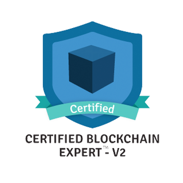 Cerificate VerificationCertified Cryptocurrency Expert2019 Januari Blockchain Council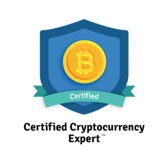 
Certificaat VerificatieGitLab / GitLab CI DevOps Expert2019 Januari The Startup Company Inc.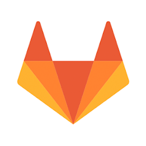 
Certificaat VerificatieBHV: Bedrijfs Hulp Verlening2016 Maart 


Dutch Learning Company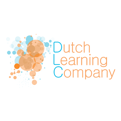 Cerftified Fujitsu Siemens Engineer2004 Mei Fujitsu Siemens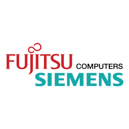 Microsoft Certified System Engineer (MCSE)2001 Februari Microsoft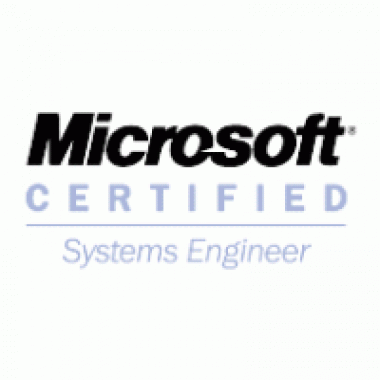 Comptia Inet+1999 Augustus Comptia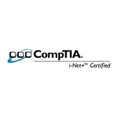 Comptia N+1999 Juni Comptia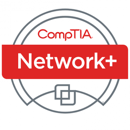 Comptia A+1999 Februari Comptia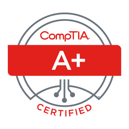 Certificaat VerificatieMBO: Public Relations en Bedrijfscommunicatie1998 Juli Mercatus College in RotterdamMAVO1995 Juli Riederwaard College in Rotterdam